Демонстрационный вариант  для проведения промежуточной аттестиции по географии  в  8 классе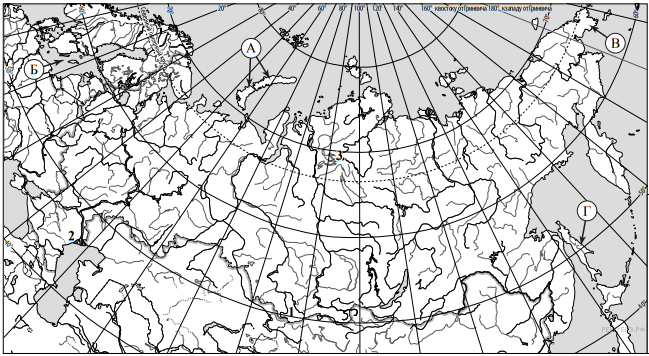 1.  На карте буквами обозначены объекты, определяющие географическое положение России. Запишите в таблицу названия этих объектов.2. Россия занимает первое место в мире по запасам :А) Каменного угляБ) НефтиВ)Природного газаГ) Медной руды3. Определите, сколько времени будет в Оренбурге, когда в Санкт- Петербурге  9 часов утра.4. Какие утверждения о циклонах являются верными?А) Для циклонов характерно повышенное атмосферное давление в центральных частях.Б) Для центральных частей характерно опускание воздуха.В) В России ветры в циклонах направлены к центру вихря , и воздух в нём закручивается против часовой стрелкиГ) С циклонами связана пасмурная погода с ветрами и осадками.5. Какая из перечисленных рек наиболее полноводна в летнее время?А) АнгараБ)ВолгаВ)АмурГ)Обь.6.Расположите почвы в порядке возрастания их плодородия.А) Серые лесныеБ)ПодзолистыеВ)Дерново-подзолистые7.Основной причиной экологических проблем в зоне тундры является:А) Добыча полезных ископаемыхБ) Сельскохозяйственная деятельностьВ) Заготовка лесаГ)Рост больших городов8. Перечислите высотные пояса в горах Урала.9. Выберите три утверждения, которые характеризуют особенности указанного Вами географического объекта, и запишите в ответе их номера.1. Территория находится в пределах тундры.2. Находится в пределах Восточно-Европейской равнины.3. Территория современного вулканизма.4. В основании данной территории лежит древняя Русская платформа.5. Абсолютные высоты территории 200−300 метров над уровнем моря.6. Здесь есть месторождения нефти и природного газа.10. Какое место в мире по площади территории занимает Россия?А) 1-е б) 3-е в)2-е г)4-е11 .Для какой из перечисленных почв характерен наиболее мощный горизонт вымывания?А) Тундровые глеевыеБ) ПодзолистыеВ) Серые лесныеГ) Чернозёмы12. Какое из перечисленных государств имеет сухопутную границу с Россией?А) Финляндия  Б) Болгария В)Швеция Г)Турция13.  Обширная область земной коры, обладающая подвижностью это –14.В какой природной зоне находится полуостров Таймыр?15. Верны ли следующие утверждения?А) Большое количество растительного опада способствует увеличению количества гумуса в почве.Б) Избыточное орошение в засушливых районах может привести к снижению плодородия.1) верно только А2) верно только Б3)оба верны4) оба неверны.16. Какая порода деревьев является наиболее холодостойкой?А) берёзаБ) ельВ) лиственницаГ) дуб17. Заполненное водой крупное естественное понижение земной поверхности – это:18. . На рисунке представлена климатограмма, построенная по данным метеонаблюдений в одной из частей  России. Рассмотрите климатограмму и выполните задания.Определите, какому климатическому поясу / типу климата соответствует  климатограмма. Подпишите название климатического пояса / типа климата под соответствующей климатограммой.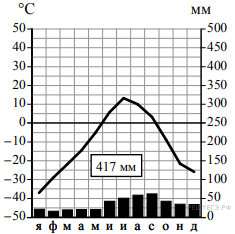 19. Важным результатом экспедиции под командованием С.И Дежнёва стало:А) основание первых крепостей-острогов в СибириБ) исследование берегов АнтарктидыВ) открытие островов Шпицбирген и МедвежийГ)открытие пролива между Азией и Америкой20. Какое и перечисленных животных встречается только в России?А) белый медведь Б) морж В)байкальская нерпа Г)коморский варан21.Расположите города России в порядке увеличения континентальности климатаА)Красноярск Б)Новосибирск В) Великий Новгород22.Выполните схематическую зарисовку залегания горных пород обрывистого берега реки Расположите на рисунке слои горных пород от самых молодых до самых древних ( слои : песок, глина, известняк)Часть В.В-1. Установите соответствие между среднегодовым количеством осадков и территорией , для которой оно характерноВ-2 . В пределах какой из перечисленных территорий России имеются действующие вулканы:А) горы Саяны Б) Кавказские горы В) Чукотский полуостров Г)полуостров КамчаткаВ-3. По карте определите : какой город находится в области циклона.В-4. В каком городе, показанном на карте,на следующий день , вероятно существенное похолодание.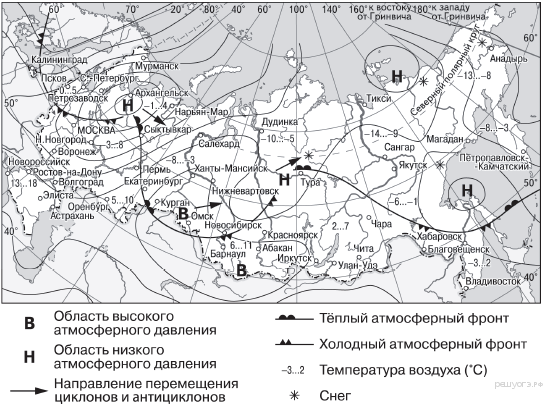 Часть СС-1.Приведите два примера мероприятий , проводимых в России для борьбы с эрозией почвы.АБВГСреднегодовое количество осадковТерритория600 -1200 ммА)полуостров Камчатка400-800 ммБ) полуостров Таймыр200-400 ммВ) Уральские горыГ) Западная Сибирь